Flash Grant 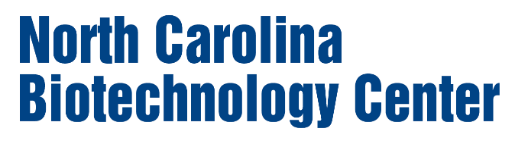 Cover SheetFY2023	                                           Street Address	                                                                                               City                                  State                               Zip CodeIs this proposal a resubmission?         Yes           NoDoes this project require IRB or IACUC protocols?      IRB          IACUC         Neither$      	Total amount requested for internship supplement (maximum of $7,500 for non-R1 universities)$      	Total amount requested for project costs (maximum of $20,000)$      	Total amount requested from the North Carolina Biotechnology Center (maximum of $27,500)Principal Investigator (PI) Signature and Certification Statement:By my signature, I certify that I have read, understand and agree to the conditions stated in the Application Instructions.Sponsored Programs Officer/Authorized Official Signature and Certification Statement:By my signature, I certify that I am authorized to approve and sign off on proposals for the Organization/Institution and thereby authorize the submission of this proposal.Project InformationPrincipal Investigator (PI):Project Title:Name of Institution:Address where project will be conducted:Budget InformationRequired Signatures and CertificationsSignature:    Date: Telephone Number:Telephone Number:    Email: Signature:    Date: Printed Name:    Title: Telephone Number:    Email: 